 Feuerwehr Oberes Seetal	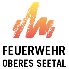 Kontaktdaten  Ich interessiere mich für das Projekt „First Responder“ und möchte kontaktiert werden, sobald das Projekt in die Ausführung geht.Ihre Daten werden nur zur Kontaktaufnahme verwendet und vernichtet, sobald sie für das Projekt „First Responder“ nicht mehr von Bedeutung sind.Bitte die ROT – bezeichneten Felder ausfüllen. Danke!Bemerkungen:Per Mail an:			Telefonische Auskünfte:	Per Post an:kommandant@fw-seetal.ch	079 470 76 34			Feuerwehr Oberes SeetalStockackergasse 35615 FahrwangenPersönliche DatenPersönliche DatenPersönliche DatenPersönliche DatenNameVornameAdressePlz / OrtGeburtsdatumBerufMobilenummerEmail Ich interessiere mich für…….Ich interessiere mich für…….Ich interessiere mich für…….Ich interessiere mich für…….DiversesDiversesDiversesDiversesFührerscheine